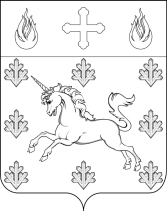 АДМИНИСТРАЦИЯПОСЕЛЕНИЯ СОСЕНСКОЕПОСТАНОВЛЕНИЕ_____23.04.2019_____№_____01-09-17/9_____О внесении изменений в Постановление администрации поселения Сосенское от 16.09.2016 № 01-09-60/6 В соответствии с Федеральным законом от 06.10.2003 № 131-ФЗ «Об общих принципах организации местного самоуправления в Российской Федерации», Постановлением администрации поселения Сосенское от 19.08.2016 № 01-09-42/6                  «Об утверждении Порядка разработки, реализации и оценки эффективности муниципальных программ поселения Сосенское», в целях обеспечения безопасных и благоприятных условий для проживания граждан в многоквартирных домах муниципального жилищного фонда,ПОСТАНОВЛЯЮ:1. Внести изменения в Постановление администрации поселения Сосенское от 16.09.2016 № 01-09-60/6 «Об утверждении муниципальной программы «Капитальный ремонт объектов муниципального жилищного и нежилого фонда поселения Сосенское» и изложить приложение 4 к муниципальной программе в новой редакции, согласно приложению, к данному Постановлению.2. Начальнику отдела муниципального заказа администрации поселения Сосенское Филиной А.В. внести изменения в план закупок и план график на 2019 в соответствии с данным Постановлением.3. Опубликовать данное Постановление в газете «Сосенские вести» и              разместить на официальном сайте органов местного самоуправления в информационно-телекоммуникационной сети «Интернет».4. Данное Постановление вступает в силу с 24.04.2019.5. Контроль за выполнением данного Постановления возложить на заместителя главы администрации поселения Сосенское Стародубцеву С.Н.ИО Главы администрации поселения Сосенское                                                И.В. ЧернышПриложение  к Постановлению администрации поселения Сосенскоеот 23.04.2019 № 01-09-17/9Приложение 4к муниципальной программе «Капитальный ремонт объектов муниципального жилищного и нежилого фонда поселения Сосенское» Перечень мероприятий, направленных на реализацию муниципальной программы «Капитальный ремонт объектов муниципального жилищного фонда поселения Сосенское» в 2019 г.№п/пМероприятия по реализации программыСрок исполненияОбъем финансирования          (тыс. руб.) 2019 г.Ответственный за выполнение программыРаздел 1. Выборочный капитальный ремонт объектов жилого фондаРаздел 1. Выборочный капитальный ремонт объектов жилого фондаРаздел 1. Выборочный капитальный ремонт объектов жилого фондаРаздел 1. Выборочный капитальный ремонт объектов жилого фондаРаздел 1. Выборочный капитальный ремонт объектов жилого фонда1Капитальный ремонт подъездов многоквартирных жилых домов, расположенных по адресам: г. Москва, поселение Сосенское, пос. Газопровод, д. 14, п. № 1, 2, 3, 4,5, 62-3 квартал 20191 238,17Администрация поселения Сосенское2Капитальный ремонт кровли МКД, расположенных по адресам: пос. Коммунарка, д. 4, пос. Газопровод, д. 112-3 квартал 20192 137,26Администрация поселения Сосенское3Капитальный ремонт кровли МКД, расположенного по адресу: пос. Газопровод, д. 142-3 квартал 20194 170,00Администрация поселения Сосенское4Технический надзор за выполнением работ по капитальному ремонту кровли многоквартирного дома, расположенных по адресам: пос. Коммунарка, д.4; пос. Газопровод, д. 112-3 квартал 201944,55Администрация поселения Сосенское5Технический надзор за выполнением работ по капитальному ремонту подвалов МКД по адресам: пос. Коммунарка, д. 11, д.13; д. 111; пос. Газопровод, д. 15, д. 16, д. 172-3 квартал 201958,00Администрация поселения Сосенское6Капитальный ремонт подвалов МКД по адресам: г. Москва, поселение Сосенское, пос. Газопровод, д. 18, к.1, к.2, к.32-3 квартал 20199 662,00Администрация поселения Сосенское7Капитальный ремонт подвалов многоквартирных жилых домов, расположенных по адресам: г. Москва, поселение Сосенское, пос. Коммунарка, д. 11, д. 13; д.1112-3 квартал 20197 444,94Администрация поселения Сосенское8Капитальный ремонт подвалов многоквартирных жилых домов, расположенных по адресам: г. Москва, поселение Сосенское, пос. Газопровод, д. 15, д. 16, д. 172-3 квартал 20196 613,67Администрация поселения Сосенское9Проведение обследования с выпуском технического заключения конструктивных элементов МКД по адресам: пос. Коммунарка, д. 2, д. 7, д. 8; пос. Газопровод, д. 141-2 квартал 2019407,00Администрация поселения Сосенское10Капитальный ремонт внутридомовых инженерных систем ГВС, ХВС, ЦО, канализации (разводящие магистрали, выпуски, сборные трубопроводы) в подвалах, чердаках жилых многоквартирных домов, расположенных по адресам: пос. Газопровод, д. 10, д. 11, д. 122-3 квартал 2019 г.5 379,37Администрация поселения Сосенское11Капитальный ремонт электрооборудования чердачных и подвальных помещений многоквартирных домов, расположенных по адресам: г. Москва, поселение Сосенское, пос. Газопровод, д. 10, д. 11, д. 12, д. 142-3 квартал 2019704,54Администрация поселения Сосенское12Обследование технического состояния строительных конструкций и инженерных систем электроснабжения и вентиляции нежилых помещений подземного паркинга МЖД по адресу: поселение Сосенское, пос. Газопровод, д. 18, к. 1, 2, 3 с выпуском технического заключения2-3 квартал 2019377,55Администрация поселения Сосенское13Обследование технического состояния конструкций и инженерных систем МЖД по адресам: поселение Сосенское, пос. Коммунарка, д .23, 24, 25 с выпуском технического заключения2-3 квартал 2019198,64Администрация поселения Сосенское14Разработка ПСД на проведение капитального ремонта кровли многоквартирного жилого дома, расположенного по адресу: поселение Сосенское, пос. Газопровод, д. 142-3 квартал 2019241,25Администрация поселения Сосенское15Нераспределенный остаток1-4 квартал 20194 701,06Администрация поселения СосенскоеИтого по разделу:43 378,00Раздел 2. Ремонт муниципального имуществаРаздел 2. Ремонт муниципального имуществаРаздел 2. Ремонт муниципального имуществаРаздел 2. Ремонт муниципального имуществаРаздел 2. Ремонт муниципального имущества1Замена окон в муниципальных квартирах2-4 квартал 2019305,00Администрация поселения Сосенское2Ежемесячная оплата в фонд капитального ремонта (возмещение ДКР расходов на капитальный ремонт муниципального имущества)1-4 квартал 20195 800,00Администрация поселения Сосенское3Техническое обслуживание узлов учета тепловой энергии и ГВС по адресам: пос. Газопровод, пристройки к д. 15, 16, 17, 18, к. 11-4 квартал 2019193,35Администрация поселения Сосенское4Капитальный ремонт муниципальных квартир по адресу: пос. Коммунарка1-4 квартал 20191 900,00Администрация поселения Сосенское5Комплексное обслуживание муниципальных зданий (помещений) по адресам: пос. Газопровод, пристройки к д. 15, к д. 16, к д. 17, к д. 18 к. 1, к д. 18 к. 2, пос. Газопровод здание бывшей котельной здание коммунального участка, пос. Коммунарка здание бывшей котельной, пос. Коммунарка, д. 20 3-4 квартал 20191 832,00Администрация поселения Сосенское6Капитальный ремонт муниципального нежилого помещения (конференц-зал), расположенного по адресу: г. Москва, поселение Сосенское, пос. Газопровод, д. 18, к. 12-4 квартал 201934 347,00Администрация поселения Сосенское7Технический надзор за выполнением работ по капитальному ремонту нежилого помещения (конференц-зал), расположенного по адресу: г. Москва, поселение Сосенское, пос. Газопровод, д. 18, к. 12-4 квартал 2019745,05Администрация поселения Сосенское8Энергетическое обслуживание и составление энергетического паспорта муниципального здания по адресу: поселение Сосенское, пос. Газопровод, д. 151-2 квартал 201970,00Администрация поселения Сосенское9Капитальный ремонт входных групп муниципальных нежилых зданий по адресам: пос. Газопровод, пристройка к д. 15, д. 16, д. 172-3 квартал 2019632,52Администрация поселения Сосенское10Обследование нечужих конструкций квартиры № 6, в связи с неудовлетворительным состоянием, с выпуском технического заключения по адресу: поселение Сосенское, пос. Коммунарка, д. 231-2 квартал 201988,08Администрация поселения Сосенское11Разработка ПСД на переустройство помещений здания технической базы под размещение спортивно-массового объекта, расположенного по адресу: поселение Сосенское, пос. Коммунарка (вблизи д.11.)2 квартал 2019393,00Администрация поселения СосенскоеИтого по разделу:46 306,00Раздел 3. Капитальный ремонт объектов муниципального жилищного и нежилого фондаРаздел 3. Капитальный ремонт объектов муниципального жилищного и нежилого фондаРаздел 3. Капитальный ремонт объектов муниципального жилищного и нежилого фондаРаздел 3. Капитальный ремонт объектов муниципального жилищного и нежилого фондаРаздел 3. Капитальный ремонт объектов муниципального жилищного и нежилого фонда1Техническое обслуживание узлов учета тепловой энергии и ГВС по адресам: пос. Газопровод здание бывшей котельной, пос. Коммунарка здание бывшей котельной1-4 квартал 2019160,00Администрация поселения СосенскоеИтого по разделу:160,00Всего:89 844,00